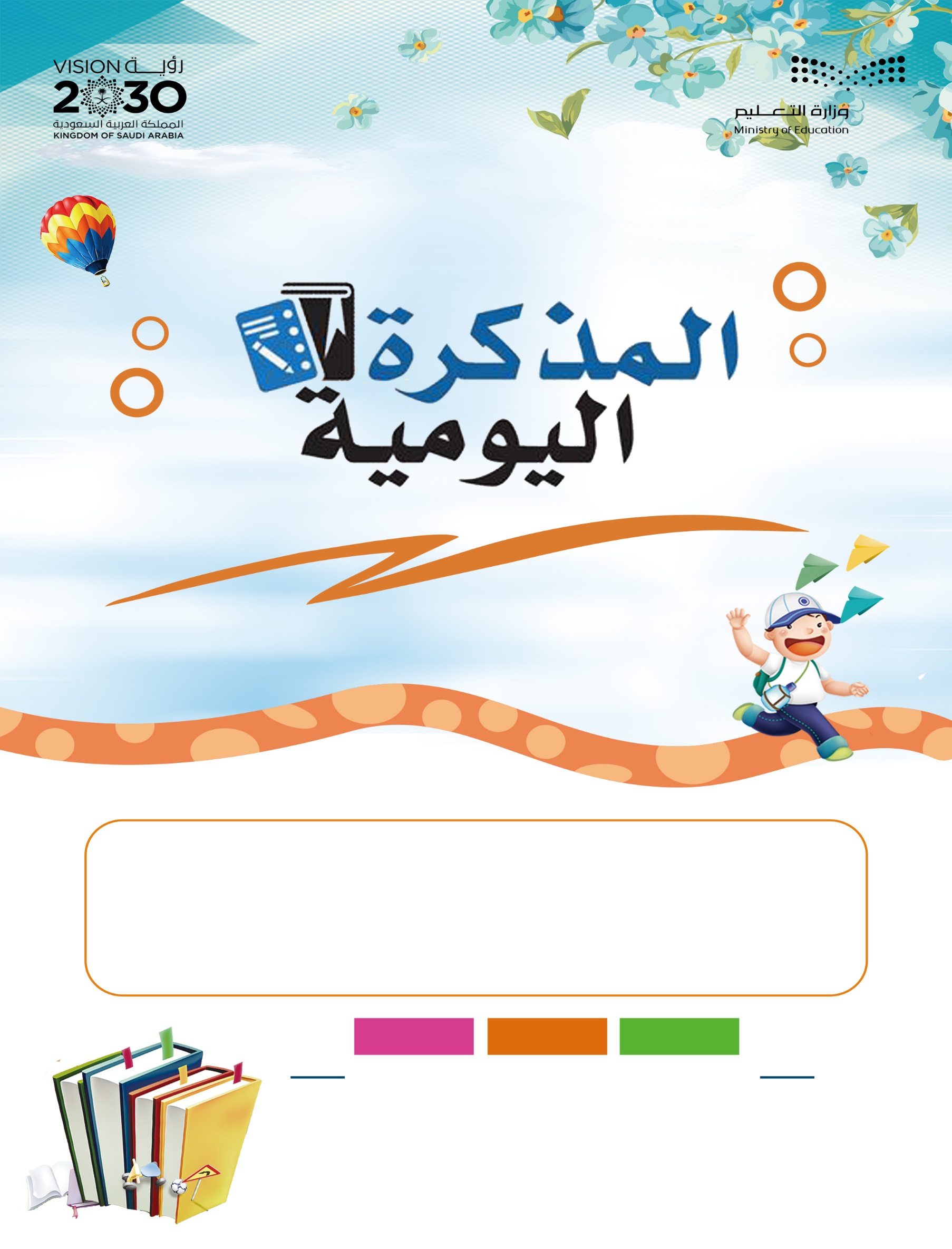 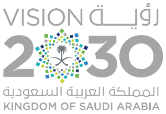 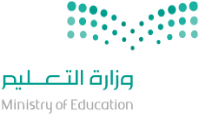 الجدول الدراسي       أرقام تواصل ولي الأمر : الخطة الدراسية الأسبوعية للصف الثاني الابتدائي الأسبوع الأول  (1)   من 2 /1/1441هـ     إلى 6/1/1441 هـ الخطة الدراسية الأسبوعية للصف الثاني الابتدائي الأسبوع الثاني  (2)   من 9 /1/1441هـ     إلى 13 /1/1441 هـ الخطة الدراسية الأسبوعية للصف الثاني الابتدائي الأسبوع الثالث  (3)   من 16 /1/1441هـ     إلى 20 /1/1441 هـالخطة الدراسية الأسبوعية للصف الثاني الابتدائي الأسبوع الرابع  (4)   من 23 /1/1441هـ     إلى 27 /1/1441 هـ الخطة الدراسية الأسبوعية للصف الثاني الابتدائي الأسبوع الخامس  (5)   من 30 /1/1441هـ     إلى 4 /2/1441 هـ الخطة الدراسية الأسبوعية للصف الثاني الابتدائي الأسبوع السادس  (6)   من 7 /2/1441هـ     إلى 11 /2/1441 هـ الخطة الدراسية الأسبوعية للصف الثاني الابتدائي الأسبوع السابع  (7)   من 14 /2/1441هـ     إلى 18 /2/1441 هـ الخطة الدراسية الأسبوعية للصف الثاني الابتدائي الأسبوع الثامن  (8)   من 21 /2/1441هـ     إلى 25 /2/1441 هـ الخطة الدراسية الأسبوعية للصف الثاني الابتدائي الأسبوع التاسع  (9)   من 28 /2/1441هـ     إلى 3 /3/1441 هـ الخطة الدراسية الأسبوعية للصف الثاني الابتدائي الأسبوع العاشر  (10)   من 6 /3/1441هـ     إلى 10 /3/1441 هـ الخطة الدراسية الأسبوعية للصف الثاني الابتدائي الأسبوع الحادي عشر  (11)   من 13 /3/1441هـ     إلى 17 /3/1441 هـ الخطة الدراسية الأسبوعية للصف الثاني الابتدائي الأسبوع الثاني عشر  (12)   من 20 /3/1441هـ     إلى 24 /3/1441 هـ الخطة الدراسية الأسبوعية للصف الثاني الابتدائي الأسبوع الثالث عشر  (13)   من 27 /3/1441هـ     إلى 1 /4/1441 هـ الخطة الدراسية الأسبوعية للصف الثاني الابتدائي الأسبوع الرابع عشر  (14)   من 4 /4/1441هـ     إلى 8 /4/1441 هـ الخطة الدراسية الأسبوعية للصف الثاني الابتدائي الأسبوع الخامس عشر  (15)   من 11 /4/1441هـ     إلى 15 /4/1441 هـ الخطة الدراسية الأسبوعية للصف الثاني الابتدائي الأسبوع السادس عشر  (16)   من 18 /4/1441هـ     إلى 22 /4/1441 هـ1234567الأحدالاثنينالثلاثاءالأربعاءالخميسالمـــادةاليومالمقررالمطلوب من الطالباتقان الحفظملاحظاتالقرآن الكريمالأحدسورة الليل من 1 - 3حفظ المقرر بالمنزلالقرآن الكريمالاثنينسورة الليل من 4 - 6حفظ المقرر بالمنزلالقرآن الكريمالثلاثاءسورة الليل من 7 - 9حفظ المقرر بالمنزلالقرآن الكريمالأربعاءسورة الليل من 10 - 12حفظ المقرر بالمنزلالقرآن الكريمالخميسمراجعة المقاطع السابقةمراجعة المقاطع السابقةلغتيالأحدالتهيئة والاستعداد+مراجعة ما تم دراسته بالصف الأولالتهيئة والاستعداد+مراجعة ما تم دراسته بالصف الأوللغتيالاثنينالتهيئة والاستعداد+مراجعة ما تم دراسته بالصف الأولالتهيئة والاستعداد+مراجعة ما تم دراسته بالصف الأوللغتيالثلاثاءالتهيئة والاستعداد+مراجعة ما تم دراسته بالصف الأولالتهيئة والاستعداد+مراجعة ما تم دراسته بالصف الأوللغتيالأربعاءالتهيئة والاستعداد+مراجعة ما تم دراسته بالصف الأولالتهيئة والاستعداد+مراجعة ما تم دراسته بالصف الأوللغتيالخميسالتهيئة والاستعداد+مراجعة ما تم دراسته بالصف الأولالتهيئة والاستعداد+مراجعة ما تم دراسته بالصف الأولالتوحيدالتوحيدالتهيئة والاستعدادالتهيئة والاستعدادالفقه الفقه التهيئة والاستعدادالتهيئة والاستعدادالرياضياتالأحدالآحاد والعشراتقراءة الدرس وفهمهالرياضياتالاثنينالقيمة المنزلية للأعداد ضمن 100قراءة الدرس وفهمهالرياضياتالثلاثاءأحل المسألةقراءة الدرس وفهمهالرياضياتالأربعاءتقييم + تصحيح الكتابتقييم + تصحيح الكتابالرياضياتالخميستقييم + تصحيح الكتابتقييم + تصحيح الكتابالعلومالعلومالتهيئة والاستعدادالتهيئة والاستعدادالعلومالعلومالتهيئة والاستعدادالتهيئة والاستعدادملاحظات المعلمملاحظات المعلم................................................................................................................................................................................................................................................................................................................................................................................................................................................................................................................................................................................................................................................................................................................................................................................................................................................................................................................................................................................................................................................................................................................................................................................................................................................................................................................................................................................................................................................................................................................................................................................................................................................................................................................................................................................................................................................................................................................................................................................................................................................................................................................................................................................................................................................................................................................................................................................................................................................................................................................................................................................................................................................................................................................................................................................................................................................................................ملاحظات ولي امر الطالبملاحظات ولي امر الطالب................................................................................................................................................................................................................................................................................................................................................................................................................................................................................................................................................................................................................................................................................................................................................................................................................................................................................................................................................................................................................................................................................................................................................................................................................................................................................................................................................................................................................................................................................................................................................................................................................................................................................................................................................................................................................................................................................................................................................................................................................................................................................................................................................................................................................................................................................................................................................................................................................................................................................................................................................................................................................................................................................................................................................................................................................................................................................المـــادةاليومالمقررالمطلوب من الطالباتقان الحفظملاحظاتالقرآن الكريمالأحدسورة الليل من 13 - 15حفظ المقرر بالمنزلالقرآن الكريمالاثنينسورة الليل من 16 - 18حفظ المقرر بالمنزلالقرآن الكريمالثلاثاءسورة الليل من 19 - 21حفظ المقرر بالمنزلالقرآن الكريمالأربعاءمراجعة سورة الليل كاملةمراجعة سورة الليل كاملةالقرآن الكريمالخميسمراجعة سورة الليل كاملةمراجعة سورة الليل كاملةلغتيالأحدالوحدة الأولى : أقاربي  ( أنشطة التهيئة )الوحدة الأولى : أقاربي  ( أنشطة التهيئة )لغتيالاثنينالوحدة الأولى : أقاربي  ( أنشطة التهيئة )الوحدة الأولى : أقاربي  ( أنشطة التهيئة )لغتيالثلاثاءنص الاستماعحل تمرين ص 11+13 بالمنزللغتيالأربعاءنشيد جدتيحفظ النشيد لغتيالخميستسمع النشيد + تصحيح التمارين تسمع النشيد + تصحيح التمارين التوحيدالتوحيدالله الواحدمراجعة الدرس جيدًاالفقه الفقه التعامل مع الناس ( الآداب 1 )مراجعة الدرس جيدًاالرياضياتالأحدتقدير الكمياتقراءة الدرس وفهمهالرياضياتالاثنينترتيب الأعدادقراءة الدرس وفهمهالرياضياتالثلاثاءمقارنة الأعدادقراءة الدرس وفهمهالرياضياتالأربعاءتقييم + تصحيح الكتابتقييم + تصحيح الكتابالرياضياتالخميستقييم + تصحيح الكتابتقييم + تصحيح الكتابالعلومالعلومالمهارات العلميةالمهارات العلميةالعلومالعلومالمهارات العلميةالمهارات العلميةملاحظات المعلمملاحظات المعلم................................................................................................................................................................................................................................................................................................................................................................................................................................................................................................................................................................................................................................................................................................................................................................................................................................................................................................................................................................................................................................................................................................................................................................................................................................................................................................................................................................................................................................................................................................................................................................................................................................................................................................................................................................................................................................................................................................................................................................................................................................................................................................................................................................................................................................................................................................................................................................................................................................................................................................................................................................................................................................................................................................................................................................................................................................................................................ملاحظات ولي امر الطالبملاحظات ولي امر الطالب................................................................................................................................................................................................................................................................................................................................................................................................................................................................................................................................................................................................................................................................................................................................................................................................................................................................................................................................................................................................................................................................................................................................................................................................................................................................................................................................................................................................................................................................................................................................................................................................................................................................................................................................................................................................................................................................................................................................................................................................................................................................................................................................................................................................................................................................................................................................................................................................................................................................................................................................................................................................................................................................................................................................................................................................................................................................................المـــادةاليومالمقررالمطلوب من الطالباتقان الحفظ ملاحظاتالقرآن الكريمالأحدسورة الشمس من 1 - 3حفظ المقرر بالمنزلالقرآن الكريمالاثنينسورة  الشمس من 4 - 6حفظ المقرر بالمنزلالقرآن الكريمالثلاثاءسورة  الشمس من 7 - 9حفظ المقرر بالمنزلالقرآن الكريمالأربعاءمراجعة المقاطع السابقة مراجعة المقاطع السابقة القرآن الكريمالخميسمراجعة المقاطع السابقة مراجعة المقاطع السابقة لغتيالأحددرس : صلة الرحمكتابة الدرس كاملًا في الدفترلغتيالاثنينقراءة الدرس وحل التمارينقراءة الدرس جيدًا مع ولي الأمر لغتيالثلاثاءقراءة الدرس وحل التمارينقراءة الدرس جيدًا مع ولي الأمر لغتيالأربعاءاختبار املاءسيتم تحديده حينهالغتيالخميسالتقييم + تصحيح التمارين التقييم + تصحيح التمارين التوحيدالتوحيدتابع درس ( الله الواحد )مراجعة الدرس جيدًاالفقه الفقه التعامل مع الناس ( الآداب 2 )مراجعة الدرس جيدًاالرياضياتالأحدقراءة الأعداد وكتابتهاقراءة الدرس وفهمهالرياضياتالاثنينالأنماط ولوحة المئةقراءة الدرس وفهمهالرياضياتالثلاثاءخصائص الجمعقراءة الدرس وفهمهالرياضياتالأربعاءتقييم + تصحيح الكتابتقييم + تصحيح الكتابالرياضياتالخميستقييم + تصحيح الكتابتقييم + تصحيح الكتابالعلومالعلومالطريقة العلميةالطريقة العلميةالعلومالعلومالطريقة العلميةالطريقة العلميةملاحظات المعلمملاحظات المعلم........................................................................................................................................................................................................................................................................................................................................................................................................................................................................................................................................................................................................................................................................................................................................................................................................................................................................................................................................................................................................................................................................................................................................................................................................................................................................................................................................................................................................................................................................................................................................................................................................................................................................................................................................................................................................................................................................................................................................................................................................................................................................................................................................................................................................................................................................................................................................................................................................................................................................................................................................................................................................................................................................................................................................................................................................................................................................ملاحظات ولي امر الطالبملاحظات ولي امر الطالب........................................................................................................................................................................................................................................................................................................................................................................................................................................................................................................................................................................................................................................................................................................................................................................................................................................................................................................................................................................................................................................................................................................................................................................................................................................................................................................................................................................................................................................................................................................................................................................................................................................................................................................................................................................................................................................................................................................................................................................................................................................................................................................................................................................................................................................................................................................................................................................................................................................................................................................................................................................................................................................................................................................................................................................................................................................................................المـــادةاليومالمقررالمطلوب من الطالباتقان الحفظ ملاحظاتالقرآن الكريمالأحدإجازة اليوم الوطنيإجازة اليوم الوطنيالقرآن الكريمالاثنينإجازة اليوم الوطنيإجازة اليوم الوطنيالقرآن الكريمالثلاثاءسورة  الشمس من 10 - 12حفظ المقرر بالمنزلالقرآن الكريمالأربعاءسورة  الشمس من 13 - 15حفظ المقرر بالمنزلالقرآن الكريمالخميسمراجعة سورة الشمس  كاملةمراجعة سورة الشمس  كاملةلغتيالأحدإجازة اليوم الوطنيإجازة اليوم الوطنيلغتيالاثنينإجازة اليوم الوطنيإجازة اليوم الوطنيلغتيالثلاثاءدرس : عذرًا يا جديكتابة الدرس كاملًا في الدفترلغتيالأربعاءقراءة الدرس وحل التمارينقراءة الدرس جيدًا مع ولي الأمرلغتيالخميسقراءة الدرس وحل التمارينقراءة الدرس جيدًا مع ولي الأمرالتوحيدالتوحيدالله الرحمن الرحيممراجعة الدرس جيدًاالفقه الفقه التعامل مع الناس ( الآداب 3 )مراجعة الدرس جيدًاالرياضياتالأحدإجازة اليوم الوطنيإجازة اليوم الوطنيالرياضياتالاثنينإجازة اليوم الوطنيإجازة اليوم الوطنيالرياضياتالثلاثاءالجميع بالعد التصاعديالجميع بالعد التصاعديالرياضياتالأربعاءجمع العدد إلى نفسهجمع العدد إلى نفسهالرياضياتالخميسجمع العدد إلى نفسه مضافًا إليه 1 أو مطروحًا منهجمع العدد إلى نفسه مضافًا إليه 1 أو مطروحًا منهالعلومالعلومحاجات المخلوقات الحيةحاجات المخلوقات الحيةالعلومالعلومحاجات المخلوقات الحيةحاجات المخلوقات الحيةملاحظات المعلمملاحظات المعلم........................................................................................................................................................................................................................................................................................................................................................................................................................................................................................................................................................................................................................................................................................................................................................................................................................................................................................................................................................................................................................................................................................................................................................................................................................................................................................................................................................................................................................................................................................................................................................................................................................................................................................................................................................................................................................................................................................................................................................................................................................................................................................................................................................................................................................................................................................................................................................................................................................................................................................................................................................................................................................................................................................................................................................................................................................................................................ملاحظات ولي امر الطالبملاحظات ولي امر الطالب........................................................................................................................................................................................................................................................................................................................................................................................................................................................................................................................................................................................................................................................................................................................................................................................................................................................................................................................................................................................................................................................................................................................................................................................................................................................................................................................................................................................................................................................................................................................................................................................................................................................................................................................................................................................................................................................................................................................................................................................................................................................................................................................................................................................................................................................................................................................................................................................................................................................................................................................................................................................................................................................................................................................................................................................................................................................................المـــادةاليومالمقررالمطلوب من الطالباتقان الحفظ ملاحظاتالقرآن الكريمالأحدسورة البلد من 1 - 3حفظ المقرر بالمنزلالقرآن الكريمالاثنينسورة  البلد من 4 - 5حفظ المقرر بالمنزلالقرآن الكريمالثلاثاءسورة  البلد من 6 - 8حفظ المقرر بالمنزلالقرآن الكريمالأربعاءسورة  البلد من 9 - 11حفظ المقرر بالمنزلالقرآن الكريمالخميسمراجعة المقاطع السابقةمراجعة المقاطع السابقةلغتيالأحدالتقويم التجميعي ( 1 )للوحدة الأولىالتقويم التجميعي ( 1 )للوحدة الأولىلغتيالاثنينالتقويم التجميعي ( 1 )للوحدة الأولىالتقويم التجميعي ( 1 )للوحدة الأولىلغتيالثلاثاءالتقويم التجميعي ( 1 )للوحدة الأولىالتقويم التجميعي ( 1 )للوحدة الأولىلغتيالأربعاءمراجعة ما سبق +  تصحيح التمارين مراجعة ما سبق +  تصحيح التمارين لغتيالخميسمراجعة ما سبق +  تصحيح التمارين مراجعة ما سبق +  تصحيح التمارين التوحيدالتوحيدتابع درس ( الله الرحمن الرحيم )مراجعة الدرس جيدًاالفقه الفقه أدعية دخول المسجد والمنزل والخلاء والخروج منهاأدعية دخول المسجد والمنزل والخلاء والخروج منهاالرياضياتالأحدالجمع بتكوين العشرةقراءة الدرس وفهمهالرياضياتالاثنينجمع ثلاث أعدادقراءة الدرس وفهمهالرياضياتالثلاثاءاستقصاء حل مسألةقراءة الدرس وفهمهالرياضياتالأربعاءتقييم + تصحيح الكتابتقييم + تصحيح الكتابالرياضياتالخميستقييم + تصحيح الكتابتقييم + تصحيح الكتابالعلومالعلومالنباتات تنتج نباتات جديدةالنباتات تنتج نباتات جديدةالعلومالعلومالنباتات تنتج نباتات جديدةالنباتات تنتج نباتات جديدةملاحظات المعلمملاحظات المعلم........................................................................................................................................................................................................................................................................................................................................................................................................................................................................................................................................................................................................................................................................................................................................................................................................................................................................................................................................................................................................................................................................................................................................................................................................................................................................................................................................................................................................................................................................................................................................................................................................................................................................................................................................................................................................................................................................................................................................................................................................................................................................................................................................................................................................................................................................................................................................................................................................................................................................................................................................................................................................................................................................................................................................................................................................................................................................ملاحظات ولي امر الطالبملاحظات ولي امر الطالب........................................................................................................................................................................................................................................................................................................................................................................................................................................................................................................................................................................................................................................................................................................................................................................................................................................................................................................................................................................................................................................................................................................................................................................................................................................................................................................................................................................................................................................................................................................................................................................................................................................................................................................................................................................................................................................................................................................................................................................................................................................................................................................................................................................................................................................................................................................................................................................................................................................................................................................................................................................................................................................................................................................................................................................................................................................................................المـــادةاليومالمقررالمطلوب من الطالباتقان الحفظ ملاحظاتالقرآن الكريمالأحدسورة البلد من 12 - 14حفظ المقرر بالمنزلالقرآن الكريمالاثنينسورة  البلد من 15 - 17حفظ المقرر بالمنزلالقرآن الكريمالثلاثاءسورة  البلد من 18 - 20حفظ المقرر بالمنزلالقرآن الكريمالأربعاءمراجعة سورة البلد كاملة مراجعة سورة البلد كاملة القرآن الكريمالخميسمراجعة سورة البلد كاملة مراجعة سورة البلد كاملة لغتيالأحدالوحدة الثانية : أصدقائي وجيراني  ( أنشطة التهيئة )الوحدة الثانية : أصدقائي وجيراني  ( أنشطة التهيئة )لغتيالاثنينالوحدة الثانية : أصدقائي وجيراني  ( أنشطة التهيئة )الوحدة الثانية : أصدقائي وجيراني  ( أنشطة التهيئة )لغتيالثلاثاءنص الاستماع--لغتيالأربعاءنشيد الجار والصديقحفظ النشيدلغتيالخميستسميع النشيد + تصحيح التمارينتسميع النشيد + تصحيح التمارينالتوحيدالتوحيدالله السميع البصيرمراجعة الدرس جيدًاالفقه الفقه تابع درس : أدعية دخول المسجد والمنزل والخلاء والخروج منهاتابع درس : أدعية دخول المسجد والمنزل والخلاء والخروج منهاالرياضياتالأحدالعد بالعد التنازليقراءة الدرس وفهمهالرياضياتالاثنينطرح الصفر وطرح الكلقراءة الدرس وفهمهالرياضياتالثلاثاءالطرح باستعمال حقائق جمع العدد إلى نفسهالطرح باستعمال حقائق جمع العدد إلى نفسهالرياضياتالأربعاءتقييم + تصحيح الكتابتقييم + تصحيح الكتابالرياضياتالخميستقييم + تصحيح الكتابتقييم + تصحيح الكتابالعلومالعلومالنباتات تنتج نباتات جديدةالنباتات تنتج نباتات جديدةالعلومالعلومالنباتات تنتج نباتات جديدةالنباتات تنتج نباتات جديدةملاحظات المعلمملاحظات المعلم........................................................................................................................................................................................................................................................................................................................................................................................................................................................................................................................................................................................................................................................................................................................................................................................................................................................................................................................................................................................................................................................................................................................................................................................................................................................................................................................................................................................................................................................................................................................................................................................................................................................................................................................................................................................................................................................................................................................................................................................................................................................................................................................................................................................................................................................................................................................................................................................................................................................................................................................................................................................................................................................................................................................................................................................................................................................................ملاحظات ولي امر الطالبملاحظات ولي امر الطالب........................................................................................................................................................................................................................................................................................................................................................................................................................................................................................................................................................................................................................................................................................................................................................................................................................................................................................................................................................................................................................................................................................................................................................................................................................................................................................................................................................................................................................................................................................................................................................................................................................................................................................................................................................................................................................................................................................................................................................................................................................................................................................................................................................................................................................................................................................................................................................................................................................................................................................................................................................................................................................................................................................................................................................................................................................................................................المـــادةاليومالمقررالمطلوب من الطالباتقان الحفظ ملاحظاتالقرآن الكريمالأحدسورة الفجر من 1 - 5حفظ المقرر بالمنزلالقرآن الكريمالاثنينسورة  الفجر من 6 - 10حفظ المقرر بالمنزلالقرآن الكريمالثلاثاءسورة  الفجر من 11 - 14حفظ المقرر بالمنزلالقرآن الكريمالأربعاءسورة  الفجر من 15 - 16حفظ المقرر بالمنزلالقرآن الكريمالخميسمراجعة المقاطع السابقة مراجعة المقاطع السابقة لغتيالأحددرس : الصديقانكتابة الدرس كاملًا في الدفترلغتيالاثنينقراءة الدرس وحل التمارينقراءة الدرس جيدًا مع ولي الأمرلغتيالثلاثاءقراءة الدرس وحل التمارينقراءة الدرس جيدًا مع ولي الأمرلغتيالأربعاءاملاءسيتم تحديده حينهالغتيالخميسالتقييم + تصحيح التمارين التقييم + تصحيح التمارين التوحيدالتوحيدتابع درس ( الله السميع البصير )مراجعة الدرس جيدًاالفقه الفقه أذكار العطاس والنوممراجعة الدرس جيدًاالرياضياتالأحدأحل المسألةقراءة الدرس وفهمهالرياضياتالاثنينالعلاقة بين الجمع والطرحقراءة الدرس وفهمهالرياضياتالثلاثاءالأعداد المفقودةقراءة الدرس وفهمهالرياضياتالأربعاءتقييم + تصحيح الكتابتقييم + تصحيح الكتابالرياضياتالخميستقييم + تصحيح الكتابتقييم + تصحيح الكتابالعلومالعلوممجموعة الحيواناتمجموعة الحيواناتالعلومالعلوممجموعة الحيواناتمجموعة الحيواناتملاحظات المعلمملاحظات المعلم................................................................................................................................................................................................................................................................................................................................................................................................................................................................................................................................................................................................................................................................................................................................................................................................................................................................................................................................................................................................................................................................................................................................................................................................................................................................................................................................................................................................................................................................................................................................................................................................................................................................................................................................................................................................................................................................................................................................................................................................................................................................................................................................................................................................................................................................................................................................................................................................................................................................................................................................................................................................................................................................................................................................................................................................................................................................................ملاحظات ولي امر الطالبملاحظات ولي امر الطالب................................................................................................................................................................................................................................................................................................................................................................................................................................................................................................................................................................................................................................................................................................................................................................................................................................................................................................................................................................................................................................................................................................................................................................................................................................................................................................................................................................................................................................................................................................................................................................................................................................................................................................................................................................................................................................................................................................................................................................................................................................................................................................................................................................................................................................................................................................................................................................................................................................................................................................................................................................................................................................................................................................................................................................................................................................................................................المـــادةاليومالمقررالمطلوب من الطالباتقان الحفظ ملاحظاتالقرآن الكريمالأحدسورة الفجر من 17 - 19حفظ المقرر بالمنزلالقرآن الكريمالاثنينسورة  الفجر من 20 - 22حفظ المقرر بالمنزلالقرآن الكريمالثلاثاءسورة  الفجر من 23 - 25حفظ المقرر بالمنزلالقرآن الكريمالأربعاءسورة  الفجر من 26 - 30حفظ المقرر بالمنزلالقرآن الكريمالخميسمراجعة سورة الفجر كاملة مراجعة سورة الفجر كاملة لغتيالأحددرس : الجار الصغيركتابة الدرس كاملًا في الدفترلغتيالاثنينقراءة الدرس وحل التمارينقراءة الدرس جيدًا مع ولي الأمرلغتيالثلاثاءقراءة الدرس وحل التمارينقراءة الدرس جيدًا مع ولي الأمرلغتيالأربعاءاملاءسيتم تحديده حينهالغتيالخميسالتقييم + تصحيح التمارين التقييم + تصحيح التمارين التوحيدالتوحيدلماذا خلقنا الله ؟مراجعة الدرس جيدًاالفقه الفقه آداب النظافة ( نظافة البدن )مراجعة الدرس جيدًاالرياضياتالأحدالحقائق المترابطةقراءة الدرس وفهمهالرياضياتالاثنينجدول الاشاراتقراءة الدرس وفهمهالرياضياتالثلاثاءالتمثيل بالصورقراءة الدرس وفهمهالرياضياتالأربعاءتقييم + تصحيح الكتابتقييم + تصحيح الكتابالرياضياتالخميستقييم + تصحيح الكتابتقييم + تصحيح الكتابالعلومالعلومالحيوانات تنمو وتتغيرالحيوانات تنمو وتتغيرالعلومالعلومالحيوانات تنمو وتتغيرالحيوانات تنمو وتتغيرملاحظات المعلمملاحظات المعلم........................................................................................................................................................................................................................................................................................................................................................................................................................................................................................................................................................................................................................................................................................................................................................................................................................................................................................................................................................................................................................................................................................................................................................................................................................................................................................................................................................................................................................................................................................................................................................................................................................................................................................................................................................................................................................................................................................................................................................................................................................................................................................................................................................................................................................................................................................................................................................................................................................................................................................................................................................................................................................................................................................................................................................................................................................................................................ملاحظات ولي امر الطالبملاحظات ولي امر الطالب........................................................................................................................................................................................................................................................................................................................................................................................................................................................................................................................................................................................................................................................................................................................................................................................................................................................................................................................................................................................................................................................................................................................................................................................................................................................................................................................................................................................................................................................................................................................................................................................................................................................................................................................................................................................................................................................................................................................................................................................................................................................................................................................................................................................................................................................................................................................................................................................................................................................................................................................................................................................................................................................................................................................................................................................................................................................................المـــادةاليومالمقررالمطلوب من الطالباتقان الحفظ ملاحظاتالقرآن الكريمالأحدسورة الغاشية من 1 - 4حفظ المقرر بالمنزلالقرآن الكريمالاثنينسورة  الغاشية من 5 - 7حفظ المقرر بالمنزلالقرآن الكريمالثلاثاءسورة  الغاشية من 8 - 11حفظ المقرر بالمنزلالقرآن الكريمالأربعاءسورة  الغاشية من 12 - 15حفظ المقرر بالمنزلالقرآن الكريمالخميسمراجعة المقاطع السابقة مراجعة المقاطع السابقة لغتيالأحدالتقويم التجميعي ( 2 )للوحدة الثانيةالتقويم التجميعي ( 2 )للوحدة الثانيةلغتيالاثنينالتقويم التجميعي ( 2 )للوحدة الثانيةالتقويم التجميعي ( 2 )للوحدة الثانيةلغتيالثلاثاءالتقويم التجميعي ( 2 )للوحدة الثانيةالتقويم التجميعي ( 2 )للوحدة الثانيةلغتيالأربعاءمراجعة ما سبق +  تصحيح التمارين مراجعة ما سبق +  تصحيح التمارين لغتيالخميسمراجعة ما سبق +  تصحيح التمارين مراجعة ما سبق +  تصحيح التمارين التوحيدالتوحيدتابع درس ( لماذا خلقنا الله ؟ )مراجعة الدرس جيدًاالفقه الفقه آداب النظافة ( نظافة الملابس والمكان )آداب النظافة ( نظافة الملابس والمكان )الرياضياتالأحدقراءة البيانات الممثلة بالصورقراءة الدرس وفهمهالرياضياتالاثنينأحل المسألةقراءة الدرس وفهمهالرياضياتالثلاثاءالتمثيل بالأعمدةقراءة الدرس وفهمهالرياضياتالأربعاءتقييم + تصحيح الكتابتقييم + تصحيح الكتابالرياضياتالخميستقييم + تصحيح الكتابتقييم + تصحيح الكتابالعلومالعلومأماكن للعيشأماكن للعيشالعلومالعلومأماكن للعيشأماكن للعيشملاحظات المعلمملاحظات المعلم........................................................................................................................................................................................................................................................................................................................................................................................................................................................................................................................................................................................................................................................................................................................................................................................................................................................................................................................................................................................................................................................................................................................................................................................................................................................................................................................................................................................................................................................................................................................................................................................................................................................................................................................................................................................................................................................................................................................................................................................................................................................................................................................................................................................................................................................................................................................................................................................................................................................................................................................................................................................................................................................................................................................................................................................................................................................................ملاحظات ولي امر الطالبملاحظات ولي امر الطالب........................................................................................................................................................................................................................................................................................................................................................................................................................................................................................................................................................................................................................................................................................................................................................................................................................................................................................................................................................................................................................................................................................................................................................................................................................................................................................................................................................................................................................................................................................................................................................................................................................................................................................................................................................................................................................................................................................................................................................................................................................................................................................................................................................................................................................................................................................................................................................................................................................................................................................................................................................................................................................................................................................................................................................................................................................................................................المـــادةاليومالمقررالمطلوب من الطالباتقان الحفظ ملاحظاتالقرآن الكريمالأحدسورة الغاشية من 16 - 18حفظ المقرر بالمنزلالقرآن الكريمالاثنينسورة  الغاشية من 19 - 21حفظ المقرر بالمنزلالقرآن الكريمالثلاثاءسورة  الغاشية من 22 - 24حفظ المقرر بالمنزلالقرآن الكريمالأربعاءسورة  الغاشية من 25 - 26حفظ المقرر بالمنزلالقرآن الكريمالخميسمراجعة سورة الغاشية كاملة مراجعة سورة الغاشية كاملة لغتيالأحدالوحدة الثالثة : وطني السعودية  ( أنشطة التهيئة )الوحدة الثالثة : وطني السعودية  ( أنشطة التهيئة )لغتيالاثنينالوحدة الثالثة : وطني السعودية  ( أنشطة التهيئة )الوحدة الثالثة : وطني السعودية  ( أنشطة التهيئة )لغتيالثلاثاءنص الاستماع--لغتيالأربعاءنشيد وطني السعوديةحفظ النشيدلغتيالخميستسميع النشيد + تصحيح التمارين تسميع النشيد + تصحيح التمارين التوحيدالتوحيدالعبادةمراجعة الدرس جيدًاالفقه الفقه آداب الأكل والشرب (1)مراجعة الدرس جيدًاالرياضياتالأحدقراءة البيانات الممثلة بالأعمدةقراءة الدرس وفهمهالرياضياتالاثنينالحدث الأكيد والحدث المستحيلقراءة الدرس وفهمهالرياضياتالثلاثاءأكثر إمكانيةقراءة الدرس وفهمهالرياضياتالأربعاءأقل إمكانيةقراءة الدرس وفهمهالرياضياتالخميستقييم + تصحيح الكتابتقييم + تصحيح الكتابالعلومالعلومسلاسل الغذاءسلاسل الغذاءالعلومالعلومسلاسل الغذاءسلاسل الغذاءملاحظات المعلمملاحظات المعلم........................................................................................................................................................................................................................................................................................................................................................................................................................................................................................................................................................................................................................................................................................................................................................................................................................................................................................................................................................................................................................................................................................................................................................................................................................................................................................................................................................................................................................................................................................................................................................................................................................................................................................................................................................................................................................................................................................................................................................................................................................................................................................................................................................................................................................................................................................................................................................................................................................................................................................................................................................................................................................................................................................................................................................................................................................................................................ملاحظات ولي امر الطالبملاحظات ولي امر الطالب........................................................................................................................................................................................................................................................................................................................................................................................................................................................................................................................................................................................................................................................................................................................................................................................................................................................................................................................................................................................................................................................................................................................................................................................................................................................................................................................................................................................................................................................................................................................................................................................................................................................................................................................................................................................................................................................................................................................................................................................................................................................................................................................................................................................................................................................................................................................................................................................................................................................................................................................................................................................................................................................................................................................................................................................................................................................................المـــادةاليومالمقررالمطلوب من الطالباتقان الحفظ ملاحظاتالقرآن الكريمالأحدسورة الأعلى من 1 - 3حفظ المقرر بالمنزلالقرآن الكريمالاثنينسورة  الأعلى من 4 - 6حفظ المقرر بالمنزلالقرآن الكريمالثلاثاءسورة  الأعلى من 7 - 9حفظ المقرر بالمنزلالقرآن الكريمالأربعاءسورة  الأعلى من 10 - 12حفظ المقرر بالمنزلالقرآن الكريمالخميسمراجعة المقاطع السابقةمراجعة المقاطع السابقةلغتيالأحددرس : مدينتان مقدستانكتابة الدرس كاملًا في الدفترلغتيالاثنينقراءة الدرس وحل التمارينقراءة الدرس جيدًا مع ولي الأمرلغتيالثلاثاءقراءة الدرس وحل التمارينقراءة الدرس جيدًا مع ولي الأمرلغتيالأربعاءاملاءسيتم تحديده حينهالغتيالخميسالتقييم + تصحيح التمارين التقييم + تصحيح التمارين التوحيدالتوحيدتابع درس ( العبادة )مراجعة الدرس جيدًاالفقه الفقه آداب الأكل والشرب (2)مراجعة الدرس جيدًاالرياضياتالأحدجمع العشراتقراءة الدرس وفهمهالرياضياتالاثنينالجمع بالعد التصاعديقراءة الدرس وفهمهالرياضياتالثلاثاءأحل المسألةقراءة الدرس وفهمهالرياضياتالأربعاءتقييم + تصحيح الكتابتقييم + تصحيح الكتابالرياضياتالخميستقييم + تصحيح الكتابتقييم + تصحيح الكتابالعلومالعلومالصحاري الحارة والباردةالصحاري الحارة والباردةالعلومالعلومالصحاري الحارة والباردةالصحاري الحارة والباردةملاحظات المعلمملاحظات المعلم........................................................................................................................................................................................................................................................................................................................................................................................................................................................................................................................................................................................................................................................................................................................................................................................................................................................................................................................................................................................................................................................................................................................................................................................................................................................................................................................................................................................................................................................................................................................................................................................................................................................................................................................................................................................................................................................................................................................................................................................................................................................................................................................................................................................................................................................................................................................................................................................................................................................................................................................................................................................................................................................................................................................................................................................................................................................................ملاحظات ولي امر الطالبملاحظات ولي امر الطالب........................................................................................................................................................................................................................................................................................................................................................................................................................................................................................................................................................................................................................................................................................................................................................................................................................................................................................................................................................................................................................................................................................................................................................................................................................................................................................................................................................................................................................................................................................................................................................................................................................................................................................................................................................................................................................................................................................................................................................................................................................................................................................................................................................................................................................................................................................................................................................................................................................................................................................................................................................................................................................................................................................................................................................................................................................................................................المـــادةاليومالمقررالمطلوب من الطالباتقان الحفظ ملاحظاتالقرآن الكريمالأحدسورة الأعلى من 13 - 15حفظ المقرر بالمنزلالقرآن الكريمالاثنينسورة  الأعلى من 16 - 19حفظ المقرر بالمنزلالقرآن الكريمالثلاثاءمراجعة سورة الأعلى كاملةمراجعة سورة الأعلى كاملةالقرآن الكريمالأربعاءمراجعة سورة الأعلى كاملةمراجعة سورة الأعلى كاملةالقرآن الكريمالخميسمراجعة سورة الأعلى كاملةمراجعة سورة الأعلى كاملةلغتيالأحددرس : علم بلاديكتابة الدرس كاملًا في الدفترلغتيالاثنينقراءة الدرس وحل التمارينقراءة الدرس جيدًا مع ولي الأمرلغتيالثلاثاءقراءة الدرس وحل التمارينقراءة الدرس جيدًا مع ولي الأمرلغتيالأربعاءاملاءسيتم تحديده حينهالغتيالخميسالتقييم + تصحيح التمارين التقييم + تصحيح التمارين التوحيدالتوحيدعبادة الله وحدةمراجعة الدرس جيدًاالفقه الفقه المحافظة على الممتلكات الخاصة وحقوق الآخرينالمحافظة على الممتلكات الخاصة وحقوق الآخرينالرياضياتالأحدالجمع بإعادة التجميعقراءة الدرس وفهمهالرياضياتالاثنينجمع عددين من رقمين إلى عدد من رقم واحدجمع عددين من رقمين إلى عدد من رقم واحدالرياضياتالثلاثاءجمع عددين مكونين من رقمينقراءة الدرس وفهمهالرياضياتالأربعاءتقييم + تصحيح الكتابتقييم + تصحيح الكتابالرياضياتالخميستقييم + تصحيح الكتابتقييم + تصحيح الكتابالعلومالعلومالغاباتالغاباتالعلومالعلومالغاباتالغاباتملاحظات المعلمملاحظات المعلم........................................................................................................................................................................................................................................................................................................................................................................................................................................................................................................................................................................................................................................................................................................................................................................................................................................................................................................................................................................................................................................................................................................................................................................................................................................................................................................................................................................................................................................................................................................................................................................................................................................................................................................................................................................................................................................................................................................................................................................................................................................................................................................................................................................................................................................................................................................................................................................................................................................................................................................................................................................................................................................................................................................................................................................................................................................................................ملاحظات ولي امر الطالبملاحظات ولي امر الطالب........................................................................................................................................................................................................................................................................................................................................................................................................................................................................................................................................................................................................................................................................................................................................................................................................................................................................................................................................................................................................................................................................................................................................................................................................................................................................................................................................................................................................................................................................................................................................................................................................................................................................................................................................................................................................................................................................................................................................................................................................................................................................................................................................................................................................................................................................................................................................................................................................................................................................................................................................................................................................................................................................................................................................................................................................................................................................المـــادةاليومالمقررالمطلوب من الطالباتقان الحفظ ملاحظاتالقرآن الكريمالأحدسورة الطارق من 1 - 3حفظ المقرر بالمنزلالقرآن الكريمالاثنينسورة  الطارق من 4 - 6حفظ المقرر بالمنزلالقرآن الكريمالثلاثاءسورة  الطارق من 7 - 9حفظ المقرر بالمنزلالقرآن الكريمالأربعاءسورة  الطارق من 10 - 12حفظ المقرر بالمنزلالقرآن الكريمالخميسمراجعة المقاطع السابقة مراجعة المقاطع السابقة لغتيالأحدالتقويم التجميعي ( 3 )للوحدة الثالثةالتقويم التجميعي ( 3 )للوحدة الثالثةلغتيالاثنينالتقويم التجميعي ( 3 )للوحدة الثالثةالتقويم التجميعي ( 3 )للوحدة الثالثةلغتيالثلاثاءالتقويم التجميعي ( 3 )للوحدة الثالثةالتقويم التجميعي ( 3 )للوحدة الثالثةلغتيالأربعاءمراجعة ما سبق +  تصحيح التمارين مراجعة ما سبق +  تصحيح التمارين لغتيالخميسمراجعة ما سبق +  تصحيح التمارين مراجعة ما سبق +  تصحيح التمارين التوحيدالتوحيدتابع درس ( عبادة الله وحدة )مراجعة الدرس جيدًاالفقه الفقه المحافظة على البيئةمراجعة الدرس جيدًاالرياضياتالأحدتقدير ناتج الجمعقراءة الدرس وفهمهالرياضياتالاثنينجمع ثلاثة أعداد كل منها مكون من رقمينجمع ثلاثة أعداد كل منها مكون من رقمينالرياضياتالثلاثاءاستقصاء حل المسألةقراءة الدرس وفهمهالرياضياتالأربعاءتقييم + تصحيح الكتابتقييم + تصحيح الكتابالرياضياتالخميستقييم + تصحيح الكتابتقييم + تصحيح الكتابالعلومالعلوماليابسةاليابسةالعلومالعلوماليابسةاليابسةملاحظات المعلمملاحظات المعلم........................................................................................................................................................................................................................................................................................................................................................................................................................................................................................................................................................................................................................................................................................................................................................................................................................................................................................................................................................................................................................................................................................................................................................................................................................................................................................................................................................................................................................................................................................................................................................................................................................................................................................................................................................................................................................................................................................................................................................................................................................................................................................................................................................................................................................................................................................................................................................................................................................................................................................................................................................................................................................................................................................................................................................................................................................................................................ملاحظات ولي امر الطالبملاحظات ولي امر الطالب........................................................................................................................................................................................................................................................................................................................................................................................................................................................................................................................................................................................................................................................................................................................................................................................................................................................................................................................................................................................................................................................................................................................................................................................................................................................................................................................................................................................................................................................................................................................................................................................................................................................................................................................................................................................................................................................................................................................................................................................................................................................................................................................................................................................................................................................................................................................................................................................................................................................................................................................................................................................................................................................................................................................................................................................................................................................................المـــادةاليومالمقررالمطلوب من الطالباتقان الحفظ ملاحظاتالقرآن الكريمالأحدسورة الطارق من 13 - 15حفظ المقرر بالمنزلالقرآن الكريمالاثنينسورة  الطارق من 16 - 17حفظ المقرر بالمنزلالقرآن الكريمالثلاثاءمراجعة سورة الطارق كاملة مراجعة سورة الطارق كاملة القرآن الكريمالأربعاءسورة البروج من 1 - 4حفظ المقرر بالمنزلالقرآن الكريمالخميسسورة البروج من 5 - 7حفظ المقرر بالمنزللغتيالأحدالوحدة الرابعة : محاصيل من بلادي  ( أنشطة التهيئة )الوحدة الرابعة : محاصيل من بلادي  ( أنشطة التهيئة )لغتيالاثنيندرس : رحلة حبة قمحكتابة الدرس كاملًا في الدفترلغتيالثلاثاءقراءة الدرس و حل التمارينقراءة الدرس جيدًا مع ولي الأمرلغتيالأربعاءقراءة الدرس و حل التمارينحفظ نشيد هيا نزرعلغتيالخميسالتقييم + تصحيح التمارين التقييم + تصحيح التمارين التوحيدالتوحيدعبادة غير الله شركمراجعة الدرس جيدًاالفقه الفقه تابع درس( المحافظة على البيئة )مراجعة الدرس جيدًاالرياضياتالأحدطرح العشراتقراءة الدرس وفهمهالرياضياتالاثنينالطرح بالعد التنازليقراءة الدرس وفهمهالرياضياتالثلاثاءالطرح بإعادة التجميعقراءة الدرس وفهمهالرياضياتالأربعاءأحل المسألةقراءة الدرس وفهمهالرياضياتالخميستقييم + تصحيح الكتابتقييم + تصحيح الكتابالعلومالعلومالماء على الأرضالماء على الأرضالعلومالعلومالماء على الأرضالماء على الأرضملاحظات المعلمملاحظات المعلم........................................................................................................................................................................................................................................................................................................................................................................................................................................................................................................................................................................................................................................................................................................................................................................................................................................................................................................................................................................................................................................................................................................................................................................................................................................................................................................................................................................................................................................................................................................................................................................................................................................................................................................................................................................................................................................................................................................................................................................................................................................................................................................................................................................................................................................................................................................................................................................................................................................................................................................................................................................................................................................................................................................................................................................................................................................................................ملاحظات ولي امر الطالبملاحظات ولي امر الطالب........................................................................................................................................................................................................................................................................................................................................................................................................................................................................................................................................................................................................................................................................................................................................................................................................................................................................................................................................................................................................................................................................................................................................................................................................................................................................................................................................................................................................................................................................................................................................................................................................................................................................................................................................................................................................................................................................................................................................................................................................................................................................................................................................................................................................................................................................................................................................................................................................................................................................................................................................................................................................................................................................................................................................................................................................................................................................المـــادةاليومالمقررالمطلوب من الطالباتقان الحفظ ملاحظاتالقرآن الكريمالأحدسورة البروج من 8 - 9حفظ المقرر بالمنزلالقرآن الكريمالاثنينسورة  البروج من 10 - 11حفظ المقرر بالمنزلالقرآن الكريمالثلاثاءسورة  البروج من 12 - 14حفظ المقرر بالمنزلالقرآن الكريمالأربعاءسورة  البروج من 15 - 17حفظ المقرر بالمنزلالقرآن الكريمالخميسمراجعة المقاطع السابقة مراجعة المقاطع السابقة لغتيالأحددرس : من أناكتابة الدرس كاملًا في الدفترلغتيالاثنينقراءة الدرس وحل التمارينقراءة الدرس جيدًا مع ولي الأمرلغتيالثلاثاءقراءة الدرس وحل التمارينقراءة الدرس جيدًا مع ولي الأمرلغتيالأربعاءاملاءسيتم تحديده حينهالغتيالخميسالتقييم + تصحيح التمارين التقييم + تصحيح التمارين التوحيدالتوحيدتابع درس ( عبادة غير الله شرك )مراجعة الدرس جيدًاالفقه الفقه المحافظة على الممتلكات العامة والاقتصاد في استعمال الماء والكهرباءالمحافظة على الممتلكات العامة والاقتصاد في استعمال الماء والكهرباءالرياضياتالأحدطرح عدد من رقم واحد من عدد مكون من رقمينطرح عدد من رقم واحد من عدد مكون من رقمينالرياضياتالاثنينطرح عددين كل منهما مكون من رقمينطرح عددين كل منهما مكون من رقمينالرياضياتالثلاثاءالتحقق من صحة ناتج الطرحقراءة الدرس وفهمهالرياضياتالأربعاءتقدير ناتج الطرحقراءة الدرس وفهمهالرياضياتالخميستقييم + تصحيح الكتابتقييم + تصحيح الكتابالعلومالعلومالصخور والمعادن الصخور والمعادن العلومالعلومالصخور والمعادن الصخور والمعادن ملاحظات المعلمملاحظات المعلم........................................................................................................................................................................................................................................................................................................................................................................................................................................................................................................................................................................................................................................................................................................................................................................................................................................................................................................................................................................................................................................................................................................................................................................................................................................................................................................................................................................................................................................................................................................................................................................................................................................................................................................................................................................................................................................................................................................................................................................................................................................................................................................................................................................................................................................................................................................................................................................................................................................................................................................................................................................................................................................................................................................................................................................................................................................................................ملاحظات ولي امر الطالبملاحظات ولي امر الطالب........................................................................................................................................................................................................................................................................................................................................................................................................................................................................................................................................................................................................................................................................................................................................................................................................................................................................................................................................................................................................................................................................................................................................................................................................................................................................................................................................................................................................................................................................................................................................................................................................................................................................................................................................................................................................................................................................................................................................................................................................................................................................................................................................................................................................................................................................................................................................................................................................................................................................................................................................................................................................................................................................................................................................................................................................................................................................المـــادةاليومالمقررالمطلوب من الطالباتقان الحفظ ملاحظاتالقرآن الكريمالأحدسورة البروج من 18 - 19حفظ المقرر بالمنزلالقرآن الكريمالاثنينسورة  البروج من 20 - 22حفظ المقرر بالمنزلالقرآن الكريمالثلاثاءمراجعة سورة البروج كاملة مراجعة سورة البروج كاملة القرآن الكريمالأربعاءمراجعة سورة البروج كاملة مراجعة سورة البروج كاملة القرآن الكريمالخميسمراجعة سورة البروج كاملة مراجعة سورة البروج كاملة لغتيالأحدالتقويم التجميعي ( 4 )للوحدة الرابعةالتقويم التجميعي ( 4 )للوحدة الرابعةلغتيالاثنينالتقويم التجميعي ( 4 )للوحدة الرابعةالتقويم التجميعي ( 4 )للوحدة الرابعةلغتيالثلاثاءالتقويم التجميعي ( 4 )للوحدة الرابعةالتقويم التجميعي ( 4 )للوحدة الرابعةلغتيالأربعاءمراجعة ما سبق + تصحيح التمارين مراجعة ما سبق + تصحيح التمارين لغتيالخميسمراجعة ما سبق + تصحيح التمارين مراجعة ما سبق + تصحيح التمارين التوحيدالتوحيدمراجعةمراجعةالفقه الفقه مراجعةمراجعةالرياضياتالأحدمراجعة عامةتقييم + تصحيح الكتابمراجعة عامةتقييم + تصحيح الكتابالرياضياتالاثنينمراجعة عامةتقييم + تصحيح الكتابمراجعة عامةتقييم + تصحيح الكتابالرياضياتالثلاثاءمراجعة عامةتقييم + تصحيح الكتابمراجعة عامةتقييم + تصحيح الكتابالرياضياتالأربعاءمراجعة عامةتقييم + تصحيح الكتابمراجعة عامةتقييم + تصحيح الكتابالرياضياتالخميسمراجعة عامةتقييم + تصحيح الكتابمراجعة عامةتقييم + تصحيح الكتابالعلومالعلوممراجعةمراجعةالعلومالعلوممراجعةمراجعةملاحظات المعلمملاحظات المعلم........................................................................................................................................................................................................................................................................................................................................................................................................................................................................................................................................................................................................................................................................................................................................................................................................................................................................................................................................................................................................................................................................................................................................................................................................................................................................................................................................................................................................................................................................................................................................................................................................................................................................................................................................................................................................................................................................................................................................................................................................................................................................................................................................................................................................................................................................................................................................................................................................................................................................................................................................................................................................................................................................................................................................................................................................................................................................ملاحظات ولي امر الطالبملاحظات ولي امر الطالب........................................................................................................................................................................................................................................................................................................................................................................................................................................................................................................................................................................................................................................................................................................................................................................................................................................................................................................................................................................................................................................................................................................................................................................................................................................................................................................................................................................................................................................................................................................................................................................................................................................................................................................................................................................................................................................................................................................................................................................................................................................................................................................................................................................................................................................................................................................................................................................................................................................................................................................................................................................................................................................................................................................................................................................................................................................................................